Utbetalning av ersättningUpplands Väsby kommer from juni 2018 att ge er möjlighet att själva hämta hem underlagen för den ersättning gällande förskola, pedagogisk omsorg, skola och fritids vi betalar till er.Förändringen föranledes av den nya förordning (GDPR) som börjar gälla 25 maj och förbjuder mailtrafik med personnummer. Det innebär att ni själva måste hämta hem informationen. Tjänsten kallas Visa ersättning och kan nås via vår hemsida.Tjänsten nås med hjälp av BankID för personer med behörighet till denna tjänst.Behörigheten beställs via E-tjänst för utförare av barnomsorg/skola på www.upplandsvasby.se/forutforareskola . Där finns även tjänsten ”Visa ersättning” med tillhörande Instruktion/Lathund.Ersättningen grundas på det antal barn/elever som finns inskrivna i verksamheten den 15:e varje månad. Korrigering sker månaden efter.Undantag från principen: För juli månad används sista skoldag i juni månad som mätdatum för barn i skola och fritidsverksamhet. För barn placerade i förskoleverksamheten gäller mätdatum 15 juli.För juli och augusti ges ersättning för det elevantal som skolan har inskrivna den 5 september förutsatt att dessa elever är folkbokförda i Upplands Väsby kommun. Avstämning och reglering av ersättning för juli och augusti sker vid septemberutbetalningen.Ersättningen utbetalas senast den 18:e varje månad. Ett administrationsbidrag utgör tre procent av ersättning för samtliga utförareI bidragsbeloppen till fristående skolor ingår en momskompensation med 6 procent som särredovisas vid utbetalning av ersättningen. Med vänlig hälsning UtbildningskontoretUpplands Väsby kommunMarkören står i första  skuggade fältet.Nästa skrivfält: Tryck Tabb-tangenten. Skrivit fel? Hoppa tillbaka med vänster -tangent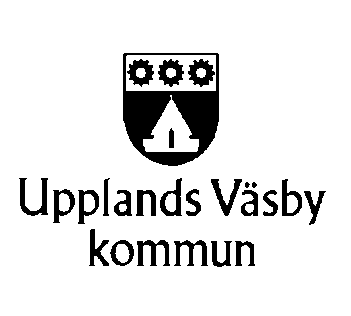 Utbildningskontoret2018-05-24